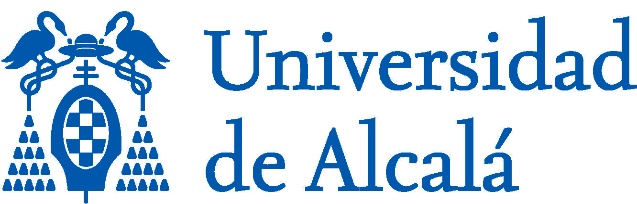 Metodología de la Investigación en Crítica e Historia Literaria y CulturalMáster Universitario enEstudios Literarios y Culturales Hispánicos Universidad de AlcaláCurso 2020/20211.er cuatrimestreCon esta asignatura, los/las estudiantes podrán adquirir competencias de carácter metodológico que les sirvan para afrontar proyectos de investigación de diferente complejidad en el ámbito de los estudios culturales y literarios hispánicos. La enseñanza profundizará en la literatura como objeto de estudio con metodologías de investigación específicas. Se instruirá en los métodos de búsqueda de distintos tipos de fuentes y los usos de esas fuentes, así como su citación. Se estudiarán las distintas fases de planificación, ejecución y presentación de trabajos de investigación. Se abordará el trabajo en archivos y bibliotecas y se pondrá el énfasis asimismo en la transmisión de las investigaciones en el campo literario. La asignatura tiene, por lo tanto, un carácter eminentemente práctico.Aunque la metodología de este Máster es enteramente presencial, si las autoridades sanitarias consideraran necesaria la suspensión de la actividad docente presencial en algún momento, se habilitarían los medios para que la asignatura pudiera impartirse mediante metodología virtual mientras durase dicha suspensión. Competencias generalesQue los alumnos dispongan de las herramientas conceptuales, analíticas y metodológicas que favorezcan el conocimiento e interpretación idóneos de la literatura desde diferentes enfoques y acercamientos críticos.Que los alumnos posean los procedimientos de acceso a las fuentes de investigación en el campo de estudios literarios y culturales.Que los alumnos desarrollen capacidades para llevar a cabo procesos de investigación sistematizados de carácter científico relacionados con la historia, la crítica y la teoría literaria.Competencias específicasIdentificar y aplicar herramientas de crítica literaria ecdótica de textos dramáticos, narrativos y poéticos contemporáneos.Conocer y aplicar los marcos metodológicos y teóricos derivados del análisis social de la literatura.Los/as estudiantes tienen dos convocatorias de evaluación, una ordinaria y otra extraordinaria. La convocatoria ordinaria está basada en la evaluación continua. Tanto en la convocatoria ordinaria como en la extraordinaria, la evaluación continua consistirá varias pruebas, que se especifican más abajo. En todos los casos, las pruebas superadas en la evaluación ordinaria no deberán repetirse en la extraordinaria	Las pruebas de evaluación de esta asignatura son las siguientesPráctica de Plan de Investigación: Elaboración de un plan de investigación para el Trabajo de Fin de Máster, que deberá ser entregado en la última clase del curso. Dicho plan de investigación se basará en la plantilla de elaboración de proyectos de investigación de la Escuela de Doctorado (40%)Otras prácticas: Elaboración de trabajos prácticos propuestos por los profesores de la asignatura. Dichos trabajos se presentarán a lo largo del cuatrimestre, en las fechas propuestas por los profesores de la asignatura. Son los siguientes: Trabajo práctico sobre formatos bibliográficos (15%)Trabajo práctico sobre elaboración de un estado de la cuestión (15%)Trabajo práctico sobre la elaboración de una bibliografía (15%)Trabajo práctico sobre localización de fuentes en archivos o bibliotecas (15%)El/La estudiante que por motivos justificados no pueda seguir la evaluación continua, podrá acogerse a una evaluación final. Para acogerse a la evaluación final, deberá presentarse una solicitud por escrito al director del Máster en las dos primeras semanas de impartición de la asignatura, explicando las razones que le impiden seguir el sistema de evaluación continua. En el caso de aquellos/as estudiantes que por razones justificadas no tengan formalizada su matrícula en la fecha de inicio del curso o del periodo de impartición de la asignatura, el plazo indicado comenzará a computar desde su incorporación a la titulación. En función de los argumentos presentados y del reglamento de evaluación de aprendizajes de la Universidad de Alcalá, el director del Máster decidirá si cabe aceptar la solicitud de evaluación final. Si se acepta su solicitud, el/la estudiante deberá ponerse en contacto lo antes posible con los profesores responsables de la asignatura.La evaluación final consistirá en un examen en el que se plantearán uno o dos temas a desarrollar sobre cualquiera de las materias tratadas en el curso así como la presentación de todos los trabajos y prácticas descritas en el apartado de la evaluación continua. Cada una de estas pruebas (examen y prácticas) contará un 50% de la calificación final. El 50% de las prácticas se ponderará de manera proporcional a la descrita en la evaluación continua.Arquero Avilés, Rosario; y García-Ochoa Roldán, María Luisa: La hemeroteca de prensa. Gijón, Trea, 2005.Aullón de Haro, Pedro: Metodologías comparatista y la Literatura comparada. Madrid, Dykinson, 2012. Blecua, Alberto: Manual de crítica textual. Madrid, Castalia, 1983.Castelló, Montserrat: Escribir y comunicarse en contextos científicos y académicos: conocimientos y estrategias. Barcelona, Graó, 2007.Dalmaroni, Miguel (dir.): La investigación literaria. Problemas iniciales de una práctica. Santa Fé, Universidad Nacional del Litoral, 2009.Eco, Umberto: Cómo se hace una tesis. Barcelona, Gedisa, 2001.García Berrio, Antonio: Crítica literaria. Iniciación al estudio de la literatura. Madrid: Cátedra, 2004. García Sanz, María Paz y Martínez Clares, Pilar (coords.): Guía práctica para la realización de Trabajos de Grado y Trabajos Fin de Máster. Murcia, Editum, 2013. Gómez Redondo, Fernando: Manual de crítica literaria contemporánea. Madrid: Castalia, 2008. Llamas, Carmen; Martínez Concepción; y Tabernero, Cristina: La comunicación académica y profesional: usos, técnicas y estilo.  Madrid, Aranzadi, 2012.Marsá Vila, María. El fondo antiguo en la biblioteca. Gijón, Trea, 1999.Martínez de Sousa, José: Manual de estilo de la lengua española. Gijón, Trea, 2012.Montolío, Estrella: Manual de escritura académica y profesional. Barcelona, Ariel, 2018.Muñoz-Alonso López, Emma: Estructura, metodología y escritura del Trabajo de Fin de Máster. Madrid, Escolar y Mayo, 2010. Pantoja Vallejo, Antonio (coord.): Manual básico para la realización de tesinas, tesis y trabajos de investigación. Madrid, Eos, 2015.Paun de García, Susan: Manual práctico de investigación literaria. Cómo preparar informes, trabajos de investigación, tesis y tesinas. Madrid, Castalia, 2004. Prat Ferrer, Juan José; y Peña Delgado, Ángel: Manual de escritura académica. Madrid, Paraninfo, 2015.GUÍA DOCENTENombre de la asignaturaMetodología de la Investigación en Crítica e Historia Literaria y CulturalCódigo202470Titulación en la que se imparteMáster Universitario en Estudios Literarios y Culturales HispánicosDepartamento y áreas de conocimientoFilología, Comunicación y Documentación. Áreas de Teoría de la Literatura y Literatura EspañolaCarácterObligatoriaCréditos ECTS9Cuatrimestre1.ºProfesoradoÓscar CuriesesAina Pérez FontdevilaFernando LarrazHorario de TutoríaIdioma en el que se imparteEspañol1. PRESENTACIÓN2. COMPETENCIAS3. CONTENIDOSBloques de contenido Total de créditos La investigación en literatura Consideraciones generales. Tipos de investigación en literatura. El campo de los estudios literarios. Historia, crítica y teoría. Aspectos éticos de la investigación en Humanidades. El plagio. 1,5 créditosEl proyecto de investigaciónTipos de proyectos. Fases de la investigación. Análisis del estado de la cuestión. Determinación y fijación de los objetivos, hipótesis y metodología. Presentación de los proyectos.1,5 créditosFuentes para la investigación en LiteraturaTipología de las fuentes. Fuentes orales, fuentes escritas y fuentes digitales. Selección previa de las fuentes. 1,5 créditosLocalización y uso de las fuentes Herramientas informáticas de búsqueda de fuentes en literatura y cultura. El trabajo en archivos y bibliotecas. Principales archivos y bibliotecas en el ámbito del hispanismo. Selección de fuentes relevantes. Estilos de citación y normalización de referencias. 1,5 créditosLa redacción del trabajo de investigación Planificación, cronograma y fases de redacción del trabajo de investigación. Estructura de los trabajos de investigación. El estilo de los trabajos académicos. 1,5 créditosValoración y difusión de la investigaciónModalidades de los trabajos de investigación: tesis doctorales, TFM, artículos, proyectos, monografías. Agencias de valoración y clasificación de la actividad investigadora. Ránkings de revistas y publicaciones.1,5 créditos4. METODOLOGÍAS DE ENSEÑANZA-APRENDIZAJE. ACTIVIDADES FORMATIVAS4.1. Distribución de créditos Número de horas presenciales: 72Actividades dirigidas: clases teóricas, expositivas y de aplicación de los conocimientos expuestos. Comentario de la bibliografía seleccionada. Análisis de casos concretos.Actividades dirigidas de carácter práctico: exposiciones en clase y otras actividades de prácticas. Actividades supervisadas: tutorías especializadas, tanto grupales como colectivas. Revisión personal de los trabajos y actividades de evaluación por los alumnos.Número de horas del trabajo propio del estudiante: 153Las horas de trabajo personal del alumno se dedicarán para actividades autónomas: a) estudio de los materiales por los alumnos, lectura de las fuentes bibliográficas, b) realización de trabajos prácticos individuales y/o grupales y c) planificación de una investigación, elaboración de un trabajo y preparación de la exposición oral.Total horas225 horas4.2. Estrategias metodológicas, materiales y recursos didácticosClases teóricas Presentación y exposición los contenidos principales de la asignatura en las sesiones presencialesValoración de las metodologías para la realización de estudios de caso, así como elaboración de informes y proyectosSupervisión sobre las actividades y tareas programadas de forma individual o grupalClases prácticas Análisis y debate sobre los contenidos, se utilizarán los recursos de aprendizaje indicados para cada unidad lectiva.Resolución de casos prácticos asociados a cada unidad lectiva.Trabajo autónomo del alumnoLectura y análisis del material de cada tema. Este contenido queda abierto al trabajo del estudiante con la bibliografía básica y opcional más toda aquella información relevante hallada por el alumno.Elaboración de las actividades asociadas para cada módulo.Realización de estudios de caso y proyectos.Realización de ejercicios de asimilación global de contenidos.Tutorías Tutorías presenciales de seguimiento.5. EVALUACIÓN6. BIBLIOGRAFÍA